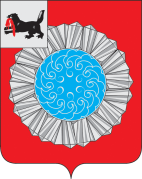 АДМИНИСТРАЦИЯ МУНИЦИПАЛЬНОГО ОБРАЗОВАНИЯ СЛЮДЯНСКИЙ РАЙОНП О С Т А Н О В Л Е Н И Ег. Слюдянкаот 29.11.2016 г.  № 474.  О внесении изменений в постановление администрации муниципального образования Слюдянский район от 12.02.2014 г. № 196«Об утверждении административного регламента предоставления муниципальной услуги «Выдача архивных справок, выписок, копий архивных документов»В целях повышения требований к качеству и доступности предоставления муниципальной услуги «Выдача архивных справок, выписок, копий архивных документов», в соответствии с Федеральным законом от 27.07.2010 года № 210–ФЗ «Об организации предоставления государственных и муниципальных услуг», руководствуясь постановлением администрации муниципального образования Слюдянский район от 28.12.2015 года № 1048 «Об утверждении порядка разработки  и утверждения административных регламентов исполнения муниципальных функций и Порядка разработки и утверждения административных регламентов предоставления муниципальных услуг», ст. 24, 38, 47 Устава муниципального образования Слюдянский район, ПОСТАНОВЛЯЮ:Внести изменения в постановление администрации муниципального образования Слюдянский район от 12.02.2014 года № 196 «Об утверждении административного регламента предоставления муниципальной услуги «Выдача архивных справок, выписок, копий архивных документов», дополнив административный регламент пунктами 2.13.7, 2.13.8 следующего содержания:«2.13.7. Инвалидам (включая инвалидов, использующих кресла-коляски и собак проводников) обеспечивается беспрепятственный доступ к зданию, в котором располагается архивный отдел администрации муниципального образования Слюдянский район.«2.13.8. В случаях, если здание невозможно полностью приспособить с учетом потребностей инвалидов, собственник этого объекта до его реконструкции или капитального ремонта должен принимать согласованные с одним из общественных объединений инвалидов, осуществляющих свою деятельность на территории муниципального образования, меры для обеспечения доступа инвалидов к месту предоставления услуги либо, когда это возможно, обеспечить предоставление необходимых услуг по месту жительства инвалида или в дистанционном режиме».2. Разместить настоящее постановление на официальном сайте администрации муниципального образования Слюдянский район www.sludyanka.ru, в разделе «Муниципальные правовые акты», «постановления администрации».3.  Контроль за исполнением настоящего постановления возложить на  начальника управления труда, заработной платы и муниципальной службы администрации муниципального образования Слюдянский район  Орлову С.Г. Мэр муниципального образованияСлюдянский района					                       	А.В. Должиков